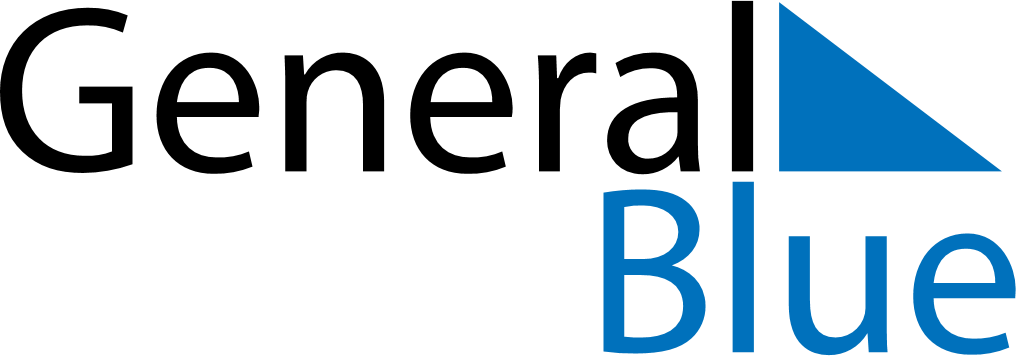 May 2024May 2024May 2024May 2024May 2024May 2024Aix-en-Provence, FranceAix-en-Provence, FranceAix-en-Provence, FranceAix-en-Provence, FranceAix-en-Provence, FranceAix-en-Provence, FranceSunday Monday Tuesday Wednesday Thursday Friday Saturday 1 2 3 4 Sunrise: 6:30 AM Sunset: 8:39 PM Daylight: 14 hours and 9 minutes. Sunrise: 6:29 AM Sunset: 8:41 PM Daylight: 14 hours and 11 minutes. Sunrise: 6:27 AM Sunset: 8:42 PM Daylight: 14 hours and 14 minutes. Sunrise: 6:26 AM Sunset: 8:43 PM Daylight: 14 hours and 16 minutes. 5 6 7 8 9 10 11 Sunrise: 6:25 AM Sunset: 8:44 PM Daylight: 14 hours and 19 minutes. Sunrise: 6:23 AM Sunset: 8:45 PM Daylight: 14 hours and 21 minutes. Sunrise: 6:22 AM Sunset: 8:46 PM Daylight: 14 hours and 24 minutes. Sunrise: 6:21 AM Sunset: 8:48 PM Daylight: 14 hours and 26 minutes. Sunrise: 6:20 AM Sunset: 8:49 PM Daylight: 14 hours and 28 minutes. Sunrise: 6:18 AM Sunset: 8:50 PM Daylight: 14 hours and 31 minutes. Sunrise: 6:17 AM Sunset: 8:51 PM Daylight: 14 hours and 33 minutes. 12 13 14 15 16 17 18 Sunrise: 6:16 AM Sunset: 8:52 PM Daylight: 14 hours and 35 minutes. Sunrise: 6:15 AM Sunset: 8:53 PM Daylight: 14 hours and 38 minutes. Sunrise: 6:14 AM Sunset: 8:54 PM Daylight: 14 hours and 40 minutes. Sunrise: 6:13 AM Sunset: 8:55 PM Daylight: 14 hours and 42 minutes. Sunrise: 6:12 AM Sunset: 8:56 PM Daylight: 14 hours and 44 minutes. Sunrise: 6:11 AM Sunset: 8:57 PM Daylight: 14 hours and 46 minutes. Sunrise: 6:10 AM Sunset: 8:58 PM Daylight: 14 hours and 48 minutes. 19 20 21 22 23 24 25 Sunrise: 6:09 AM Sunset: 9:00 PM Daylight: 14 hours and 50 minutes. Sunrise: 6:08 AM Sunset: 9:01 PM Daylight: 14 hours and 52 minutes. Sunrise: 6:07 AM Sunset: 9:02 PM Daylight: 14 hours and 54 minutes. Sunrise: 6:06 AM Sunset: 9:03 PM Daylight: 14 hours and 56 minutes. Sunrise: 6:05 AM Sunset: 9:04 PM Daylight: 14 hours and 58 minutes. Sunrise: 6:05 AM Sunset: 9:05 PM Daylight: 14 hours and 59 minutes. Sunrise: 6:04 AM Sunset: 9:06 PM Daylight: 15 hours and 1 minute. 26 27 28 29 30 31 Sunrise: 6:03 AM Sunset: 9:06 PM Daylight: 15 hours and 3 minutes. Sunrise: 6:02 AM Sunset: 9:07 PM Daylight: 15 hours and 4 minutes. Sunrise: 6:02 AM Sunset: 9:08 PM Daylight: 15 hours and 6 minutes. Sunrise: 6:01 AM Sunset: 9:09 PM Daylight: 15 hours and 8 minutes. Sunrise: 6:01 AM Sunset: 9:10 PM Daylight: 15 hours and 9 minutes. Sunrise: 6:00 AM Sunset: 9:11 PM Daylight: 15 hours and 10 minutes. 